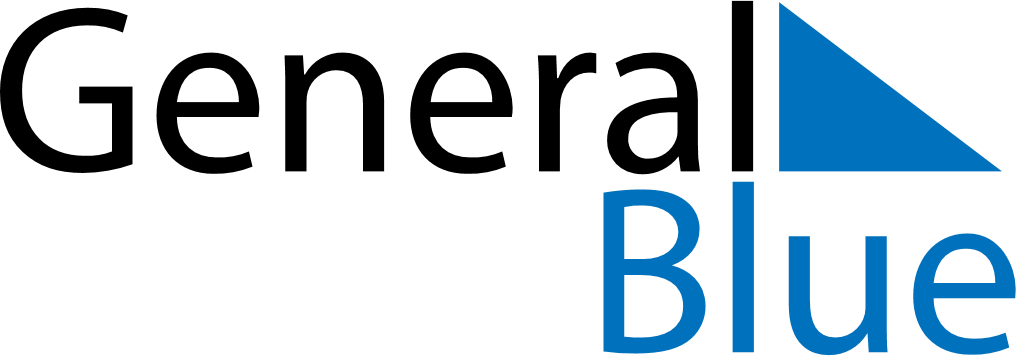 June 2024June 2024June 2024June 2024June 2024June 2024June 2024Balasore, Odisha, IndiaBalasore, Odisha, IndiaBalasore, Odisha, IndiaBalasore, Odisha, IndiaBalasore, Odisha, IndiaBalasore, Odisha, IndiaBalasore, Odisha, IndiaSundayMondayMondayTuesdayWednesdayThursdayFridaySaturday1Sunrise: 4:59 AMSunset: 6:20 PMDaylight: 13 hours and 21 minutes.23345678Sunrise: 4:59 AMSunset: 6:21 PMDaylight: 13 hours and 21 minutes.Sunrise: 4:59 AMSunset: 6:21 PMDaylight: 13 hours and 22 minutes.Sunrise: 4:59 AMSunset: 6:21 PMDaylight: 13 hours and 22 minutes.Sunrise: 4:59 AMSunset: 6:22 PMDaylight: 13 hours and 22 minutes.Sunrise: 4:59 AMSunset: 6:22 PMDaylight: 13 hours and 23 minutes.Sunrise: 4:59 AMSunset: 6:22 PMDaylight: 13 hours and 23 minutes.Sunrise: 4:59 AMSunset: 6:23 PMDaylight: 13 hours and 24 minutes.Sunrise: 4:59 AMSunset: 6:23 PMDaylight: 13 hours and 24 minutes.910101112131415Sunrise: 4:59 AMSunset: 6:23 PMDaylight: 13 hours and 24 minutes.Sunrise: 4:59 AMSunset: 6:24 PMDaylight: 13 hours and 25 minutes.Sunrise: 4:59 AMSunset: 6:24 PMDaylight: 13 hours and 25 minutes.Sunrise: 4:59 AMSunset: 6:24 PMDaylight: 13 hours and 25 minutes.Sunrise: 4:59 AMSunset: 6:24 PMDaylight: 13 hours and 25 minutes.Sunrise: 4:59 AMSunset: 6:25 PMDaylight: 13 hours and 25 minutes.Sunrise: 4:59 AMSunset: 6:25 PMDaylight: 13 hours and 25 minutes.Sunrise: 4:59 AMSunset: 6:25 PMDaylight: 13 hours and 26 minutes.1617171819202122Sunrise: 4:59 AMSunset: 6:26 PMDaylight: 13 hours and 26 minutes.Sunrise: 5:00 AMSunset: 6:26 PMDaylight: 13 hours and 26 minutes.Sunrise: 5:00 AMSunset: 6:26 PMDaylight: 13 hours and 26 minutes.Sunrise: 5:00 AMSunset: 6:26 PMDaylight: 13 hours and 26 minutes.Sunrise: 5:00 AMSunset: 6:26 PMDaylight: 13 hours and 26 minutes.Sunrise: 5:00 AMSunset: 6:27 PMDaylight: 13 hours and 26 minutes.Sunrise: 5:00 AMSunset: 6:27 PMDaylight: 13 hours and 26 minutes.Sunrise: 5:01 AMSunset: 6:27 PMDaylight: 13 hours and 26 minutes.2324242526272829Sunrise: 5:01 AMSunset: 6:27 PMDaylight: 13 hours and 26 minutes.Sunrise: 5:01 AMSunset: 6:27 PMDaylight: 13 hours and 26 minutes.Sunrise: 5:01 AMSunset: 6:27 PMDaylight: 13 hours and 26 minutes.Sunrise: 5:01 AMSunset: 6:28 PMDaylight: 13 hours and 26 minutes.Sunrise: 5:02 AMSunset: 6:28 PMDaylight: 13 hours and 26 minutes.Sunrise: 5:02 AMSunset: 6:28 PMDaylight: 13 hours and 26 minutes.Sunrise: 5:02 AMSunset: 6:28 PMDaylight: 13 hours and 25 minutes.Sunrise: 5:02 AMSunset: 6:28 PMDaylight: 13 hours and 25 minutes.30Sunrise: 5:03 AMSunset: 6:28 PMDaylight: 13 hours and 25 minutes.